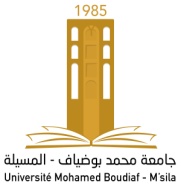 الرقمرقم التسجيلاللقبالإسم11837003457أسلافيأحمد بن الطيب21817183الناجيالشيخ عبد الله31535102070بحاشوائل41835085551براحنضال51935072384بركةرياض61935091219بغداديوليد71935076891بن صوشةمحمد81935071517بن عويرةحيدر91835080651بن لخضرعلاء الدين101935078110بن نعجةاسامة111935078346بوذراعاسامة121937004592بولغيتيعبد القادر131935076463جعيجعمحمد141937003910حموديصلاح الدين151935075948خليفعبد الرزاق161735104064ديلميمصطفى171935081830سعوديأشرف181935080452سمونحفصية191835081164طرافيعلي201935078251عبد الباقيفارس211835077564عجابيعزوز221937001733عدوعبد الحميد231935089247عرسلانأيمن صهيب241935080373عشورفخر الدين251935076536غزالرتيبة261735081445لدغم شيكوشأيمن271835077461لعشاشسهام281935073763محمديعلي29171735104675مرابطزكرياء301935075953مرزوقيفتحي311835076301ميرةآية321935075878نزلىسعيدة331933048944واحديأيوبالرقمرقم التسجيلاللقبالإسم11935071271أوصيفأمير21935089901بركاترضا31935076557بلحوتمروان41935080683بلفارعبد النور51935077520بن ثامرعمار61835083012بن رابح سفيان71935071869بن زيانعلي ولي الدين81935072429بن عمرة الزهرة91835082983بن قسميةفريد101835085964بوزيدأيمن111935080464حاجيمؤمن121935090333حمانيعبد الرحمن ياسين131835084469دلهومبشرى141935081486رحليدنيا151835077381سعداويوليد161835078000سعيداتبلال171735087067سعيديسماعيل18181835095787سنوسيخولة191935078352صاوطيصفاء201935091028صحراوينصر الدين211935076009ضويوخليل221835083000عماري الخذير231935089859عمرونرامي241935073485فاضلجيلالي251935081098فرحاتيهشام261935080482فرحاتيسلمى271935073714فكانيمحمد أمين281835098146فنطازيخليل291935091522قادريمريم جميلة301935071226مشطةآية الرحمان31191935077454معلميزيان321835078161نواوياسلامالرقمرقم التسجيلاللقبالإسم11938907اخليفهأحمد محمد21932490اعمرمحمد محمد سالم31931437اعمر فالمحمد41935076002بغداديإلياس51835084318بن حامدأكرم61935075995بن طالباسماعيل71935072305بوزيانعبد الله81935080433بوشاربأكرم91935090205تيطراويصدام حسين101935091604جعفرطلال111935072496حسناويمحمد الأمين121735082328حيمرلطفي131935072484خرباشيعلي141835097076دلاويمروان151935080461رزقيعماد161935077674رقيقاحمد171935075992سديد أيمن181935082691سعوديسفيان191935080462صحراويعياش201735086191طيبيرامي211817821 عثمان سيد احمدمحمد221937003915عكبرمحمد231735091616قديريهشام241835077454لعمارة ربيحة251935072500ماضيمحمد علي261935076890مجناحعلاء الدين271911390محمد بيمحمد الصغير281935078568ميهوبيسفيان291926656يعقوب سعدوفاروقالرقمرقم التسجيلاللقبالإسم11927153ابراهيم محمانسيف الدين21935073747بختييحي31935072415بديارأحمد41835087840براهيميرضوان51935078557بركاتي بهاء الدين61935071794بلعمريعادل71835081190بن سالموائل81935082730بوزيدعقبة91835080640توامةعثمان101835078910جربوعةمحمد111935076854جغداليمحمد121935091617جميلفاطنة دنيا131935080441خيريفوزي141911207سيد محمدمحمد احمد151935073529شرفاويزياد161935080302شريفأيمن171835080657شقلوفةعلي1801430237شنافيفاتح191835083894صالحيعبد العالي201835078906لخضاريفاتح211935079357لعجالحسام الدين221835082102محشوشمحمد231911079 مروكياحميدة241935080316مريشأيوب251835084465مسعوديايمن261935090718مسعودي مبارك271932347يورهمصعب الحسنالرقمرقم التسجيلاللقبالإسم11935011048أوراغعزالدين21931002297البركهعبد النور31938057828بلحاجعبد القادر41935076082بن سليمان ماجدة 51935076504بهلوليإيمان61938003631بوخليفةآية71938003642بوخليفةشيماء81937070694بوعزة أيمن91935081094حرودصبرين101935071295حيمرأنور111935072327زرواقمنال121935072332شادي نريمان131939004709عريشةابراهيم141937015807غربيمحمد أمين151935089222غلابأية سندس161932043115قربانوفاء ياسمين171932039729مدانيصفاء ياسمين181935075630يحياويمريم نسرينالرقمرقم التسجيلاللقبالإسم11732148205ابو رزقمحمد21843964اسلمو ابنيجارهمحمد31835150394الاشقراحمد41835076316العوفيأحمد رامي51835076344باشاأكرم61935072375بركاتأيمن71935072521بركةنور الدين81935091709بعليسليمان91835087254بغريشصهيب101935076844بكريعلاء الدين111935076569بلحوتياسين121935071973بن التوميمحمد131935090592بن شلاليفتحي141935071394بوساقالحسن151935091752بوقرةفارس161735082865ثامروسيم171935078590حماديقتيبة181835087331رغديكمال191835087298روباش بلال201935072345روبييوسف211935072275زرواقأمل221935071588زيد الخيررضوان231835087256زينطارق241935080356سايبصهيب251835077486سباع محمد الامين261835080993سباعي وليد271935072478سبععبد القادر281935071786سواعديةطارق291833024275شاوشيلخضر301935080468شنافينور الدين311935072513طرشينبيل321935071236عبدليأحمد عبد الجواد331935082187عوينةهبة الله بثينة341835087329غضبانشعيب351935090609قريشيفرحات محمد بدر الدين361935075652قيرشمنال371935073609كالمكمال381935089520لعجالأنهار391935072421لعرايبإسكندر عبد الخالق401835087670محموديياسمين411935075958مختاريمحمد421835077624مداسيحنان